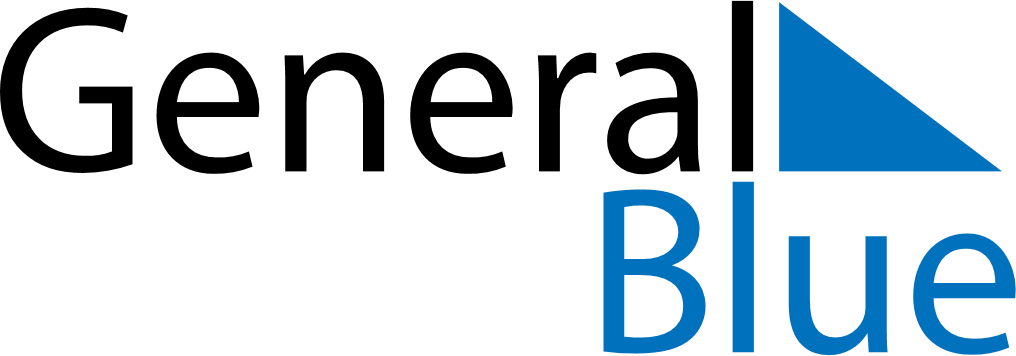 June 2019June 2019June 2019CroatiaCroatiaMondayTuesdayWednesdayThursdayFridaySaturdaySunday123456789End of Ramadan (Eid al-Fitr)1011121314151617181920212223Corpus ChristiAnti-Fascist Struggle Day24252627282930Statehood Day